PERSON SPECIFICATION 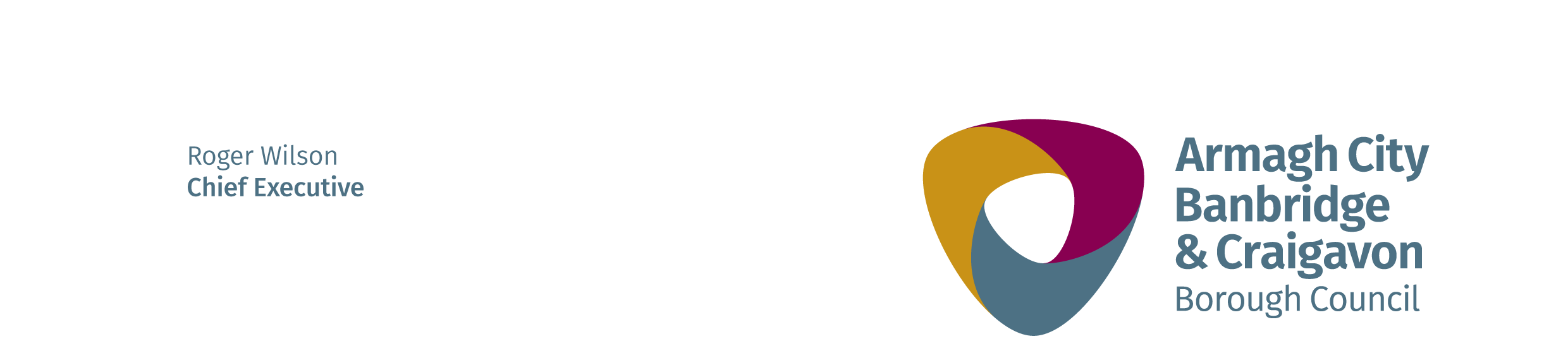 POSTPhysical Activity Referral Scheme (PARS) CoordinatorDIRECTORATEPeopleDEPARTMENTHealth and Recreation LOCATIONFACTORSESSENTIALDESIRABLEMETHOD OF ASSESSMENTQualifications and trainingLevel 3 Exercise Referral Qualification;REPs Level 3 Exercise Referral Registered.Level 4 Cardiac Rehabilitation Qualification;REPs Level 4 Cardiac Disease Registered.ApplicationExperience2 years’ experience working in a physical activity referral scheme environment.6 months experience of working with clinically referred populations.Application/InterviewKey skills, knowledge and attributesExcellent communication, planning and organising skills;Excellent leadership and co-ordinating skills; Excellent report writing and administrative skills;IT literate including knowledge of Access and  Powerpoint;Ability to work on own initiative;High level of commitment;Highly motivated;Ability to be discrete and confidential.Application/InterviewDrivingWorking Arrangements/FlexibilityMon – Fri daytime with flexibility in dealing with a range of duties and hours of work as required.Application/Self-assessment